Правила безопасности для детей. Безопасность на дорогах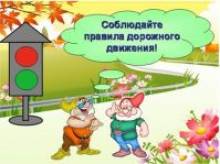 Консультация для родителей «Правила безопасности для детей на дорогах» Переходя улицу, всегда надо смотреть сначала налево, а дойдя до середины дороги - направо.Переходить улицу можно только по пешеходным переходам. Они обозначаются специальным знаком « Пешеходный переход»Если нет подземного перехода, ты должен пользоваться переходом со светофором.Вне населенных пунктов детям разрешается идти только с взрослыми по краю навстречу машинам.Если твои родители забыли, с какой стороны нужно обходить автобус, трамвай, можешь им напомнить, что эти транспортные средства опасно обходить как спереди, так и сзади. Надо дойти до ближайшего пешеходного перехода и по нему перейти улицу.Ни в коем случае нельзя выбегать на дорогу. Перед дорогой надо остановиться.Нельзя играть на проезжей части дороги и на тротуаре.Безопаснее всего переходить улицу с группой с группой пешеходов. Рекомендации для родителей 1. При движении по тротуару: - придерживайтесь правой стороны тротуара; - не ведите ребенка по краю тротуара: взрослый должен находиться со стороны проезжей части; 2. Готовясь перейти дорогу: - остановитесь или замедлите движение, осмотрите проезжую часть; - привлеките ребенка к наблюдению за обстановкой на дороге; осмотра дороги, остановку для пропуска автомобилей; - учите ребенка различать приближающиеся транспортные средства;- не стойте с ребенком на краю тротуара, так как при проезде транспортного средство может зацепить, сбить, наехать задними колесами; - неоднократно показывайте ребенку, как транспортное средство останавливается у перехода, как оно движется по инерции. 3. При выходе из дома: - сразу обратите внимание ребенка на движение транспортных средств у подъезда и вместе посмотрите, не приближается ли к вам автомобиль, мотоцикл, мопед, велосипед;- если у подъезда стоят транспортные средства или растут деревья, закрывающие обзор, приостановите свое движение и оглянитесь - нет ли за препятствием опасности. 4. При ожидании общественного транспорта: - стойте вместе с детьми только на посадочных площадках, а при их отсутствии на тротуаре или обочине. 5. При переходе проезжей части: - переходите дорогу только по пешеходным переходам или на перекрестках по отмеченной линии зебре, иначе ребенок привыкнет переходить где придется; - не спешите и не бегите; переходите дорогу всегда размеренным шагом; - не переходите дорогу наискосок; подчеркивайте, показывайте и рассказывайте ребенку каждый раз, что идете строго поперек улицы, что это делается для лучшего наблюдения за авто-, мототранспортными средствами; - не торопитесь переходить дорогу, если на другой стороне вы увидели друзей, родственников, знакомых. Не спешите и не бегите к ним, внушите ребенку, что это опасно; - не начинайте переходить улицу, по которой редко проезжает транспорт, не посмотрев вокруг; - объясните ребенку, что автомобили могут неожиданно выехать из переулка, со двора дома; 6. При посадке и высадке из общественного транспорта: - выходите впереди ребенка, так как малыш может упасть, а ребенок постарше может выбежать из-за стоящего транспорта на проезжую часть; - подходите для посадки к двери транспортного средства только после полной остановки: ребенок, как и взрослый, может оступиться и попасть под колеса; - не садитесь в общественный транспорт в последний момент при его отправлении; особую опасность представляет передняя дверь, так как можно попасть под колеса транспортного средства;- научите ребенка быть внимательным в зоне остановки, особо опасном месте для него: стоящий автобус сокращает обзор дороги в этой зоне. 7. При движении автомобиля: - приучайте детей сидеть в автомобиле только на заднем сиденье; не разрешайте сидеть рядом с водителем, если переднее сиденье не оборудовано детским креслом; - не разрешайте малолетнему ребенку во время движения стоять на заднем сиденье: при столкновении или внезапной остановке он может перелететь через спинку сиденья и удариться о переднее стекло; - не разрешайте детям находиться в автомобиле без присмотра. Памятка для родителей: Безопасные шаги на пути к безопасности на дороге. Что должны знать родители о своем ребенке? В 3-4 года ребенок может отличить движущуюся машину от стоящей, но он уверен, что машина останавливается мгновенно. В 6 лет- боковым зрением он видит примерно 2/3 того, что видят взрослые; не умеет определить, что движется быстрее: велосипед или спортивная машина; не умеет правильно распределять внимание и отделять существенное от незначительного. В 7 лет- более уверенно отличать правую сторону дорогу от левой. В 8 лет- может мгновенно отреагировать на отклик и т.д.; имеет опыт пешеходного передвижения на дороге; активно осваивает основные навыки езды на велосипеде; умеет определять источник шума; устанавливать связь между величиной предмета, его удаленностью и временем (чем ближе автомобиль, тем он больше).